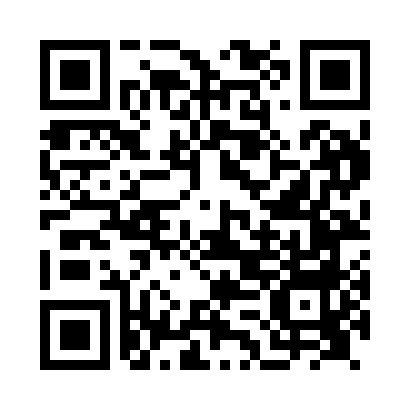 Ramadan times for Hatfield, Hertfordshire, UKMon 11 Mar 2024 - Wed 10 Apr 2024High Latitude Method: Angle Based RulePrayer Calculation Method: Islamic Society of North AmericaAsar Calculation Method: HanafiPrayer times provided by https://www.salahtimes.comDateDayFajrSuhurSunriseDhuhrAsrIftarMaghribIsha11Mon4:514:516:2312:114:035:595:597:3212Tue4:494:496:2112:114:056:016:017:3313Wed4:464:466:1912:104:066:036:037:3514Thu4:444:446:1612:104:086:046:047:3715Fri4:424:426:1412:104:096:066:067:3916Sat4:394:396:1212:094:116:086:087:4117Sun4:374:376:1012:094:126:106:107:4318Mon4:344:346:0712:094:136:116:117:4519Tue4:324:326:0512:094:156:136:137:4620Wed4:294:296:0312:084:166:156:157:4821Thu4:274:276:0012:084:176:166:167:5022Fri4:244:245:5812:084:196:186:187:5223Sat4:224:225:5612:074:206:206:207:5424Sun4:194:195:5312:074:216:226:227:5625Mon4:174:175:5112:074:236:236:237:5826Tue4:144:145:4912:064:246:256:258:0027Wed4:114:115:4712:064:256:276:278:0228Thu4:094:095:4412:064:276:286:288:0429Fri4:064:065:4212:064:286:306:308:0630Sat4:034:035:4012:054:296:326:328:0831Sun5:015:016:371:055:307:337:339:101Mon4:584:586:351:055:327:357:359:122Tue4:564:566:331:045:337:377:379:143Wed4:534:536:311:045:347:397:399:174Thu4:504:506:281:045:357:407:409:195Fri4:474:476:261:035:377:427:429:216Sat4:454:456:241:035:387:447:449:237Sun4:424:426:211:035:397:457:459:258Mon4:394:396:191:035:407:477:479:279Tue4:364:366:171:025:417:497:499:3010Wed4:344:346:151:025:437:507:509:32